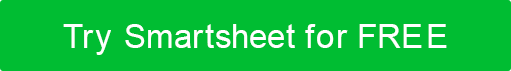 MODELLO DI PIANO PER PICCOLE IMPRESEPIANO AZIENDALERAGIONE SOCIALEDATA DI PREPARAZIONE00/00/0000CONTATTONome del contattoIndirizzo e-mail di contattoNumero di telefono IndirizzoCittà, Stato e CAPwebaddress.comSOMMARIO1.SINTESI3		2.DATI	 FINANZIARI4	3.REQUISITI	 DI FINANZIAMENTO4	4.BACKGROUND	 AZIENDALE5	4.1CENNI	 GENERALI5	4.2TEAM6		4.2.1PARTE	 DI GESTIONE6	4.2.2ADVISOR	 BOARD7	5.ANALISI	 DI 	MERCATO85.1PROBLEM	 E SOLUZIONE8	5.1.1IL	 PROBLEMA8	5.1.2LA 	NOSTRA SOLUZIONE8	5.2MERCATO	 TARGET9	5.2.1DIMENSIONI	 DI MERCATO9	5.2.2SEGMENTO	 	195.2.3SEGMENTO	 	29	5.3CONCORREZIONE10	 5.3.1OPPORTUNE	 ATTUALI CHE GLI ACQUIRENTI TARGET UTILIZZANO10	5.3.2I	 NOSTRI VANTAGGI 	COMPETITIVI10	6.ESECUZIONE11	6.1OFFERTE	 DI PRODOTTI O 	SERVIZI116.1.1PRODOTTO	 O 	SERVIZIO116.2PIANO	 DI VENDITA E 	MARKETING126.2.1PIANO	 DI 	MARKETING126.2.2PIANO	 DI 	VENDITA13	6.3OPERAZIONI14	 6.3.1POSIZIONI	 E 	STRUTTURE146.3.2TECNOLOGIA	 UTILIZZATA PER GESTIRE LE 	IMPRESE146.3.3ATTREZZATURE	 E STRUMENTI NECESSARI PER GESTIRE L'	ATTIVITÀ15	6.4MILESTONES &	 METRICS16 6.4.1MILASTI16		6.4.2METRICHE	 CHIAVE DELLE PRESTAZIONI16	7.PIANO	 	FINANZIARIO17	7.1FORECASTS17	 7.1.1SUPPOSIZIONI	 	CHIAVE177.1.2PREVISIONI	 DI 	ENTRATE187.1.3PREVISIONI	 DI 	SPESA187.1.4PREVISIONE	 DELL'UTILE (O DELLA PERDITA) 	NETTO19	7.2FINANZIAMENTO20	 7.2.1FONTI	 DI FINANZIAMENTO20	7.2.2UTILIZZO	 DEI FINANZIAMENTI20	7.3DATI	 	FINANZIARI217.3.1PROFITTI	 E 	PERDITE217.3.2FOGLIO	 DI BILANCIAMENTO22	7.3.3INDIBOLLO	 DI FLUSSO DEL 	BUS23	8.APPENDICE24	SINTESIhighlights finanziari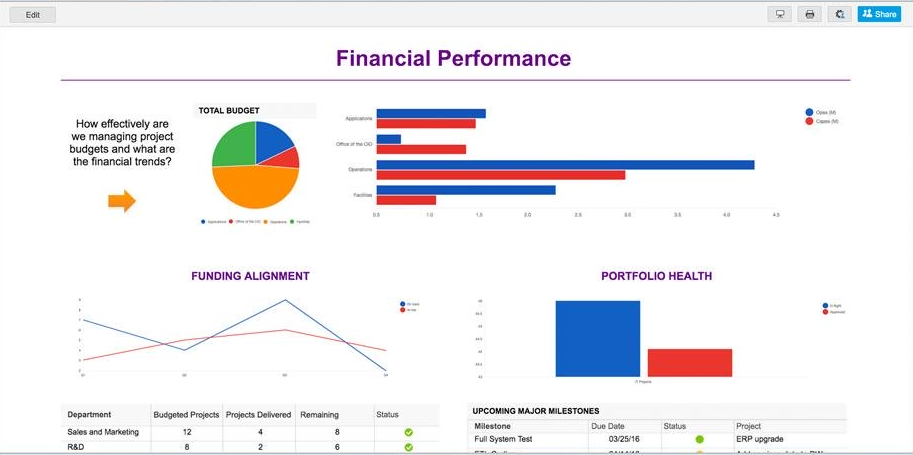 Nota: inserisci qui un grafico che mostri i tuoi dati finanziari chiave. Strumenti come Smartsheet possono creare automaticamente grafici e aggiornamenti con modifiche in tempo reale.requisiti di finanziamentoSe applicabileBACKGROUND AZIENDALEPANORAMICASQUADRATEAM DI GESTIONECOMITATO CONSULTIVOSe necessarioANALISI DI MERCATOPROBLEMA & SOLUZIONEIL PROBLEMALA NOSTRA SOLUZIONEMERCATO DI RIFERIMENTODIMENSIONI DEL MERCATOSEGMENTO 1SEGMENTO 2CONCORRENZAALTERNATIVE ATTUALI CHE GLI ACQUIRENTI TARGET STANNO UTILIZZANDOI NOSTRI VANTAGGI COMPETITIVIESECUZIONEOFFERTE DI PRODOTTI O SERVIZIPRODOTTO O SERVIZIOPIANO VENDITE & MARKETINGPIANO MARKETINGPIANO DI VENDITAOPERAZIONISEDI & STRUTTURETECNOLOGIA UTILIZZATA PER OPERARE IL BUSINESSATTREZZATURE E STRUMENTI NECESSARI PER GESTIRE IL BUSINESSPIETRE MILIARI E METRICHEPIETRE MILIARIMETRICHE CHIAVE DELLE PRESTAZIONIPIANO FINANZIARIOPREVISIONIIPOTESI CHIAVEPREVISIONI DI FATTURATOIncludi un grafico che mostri le entrate previste.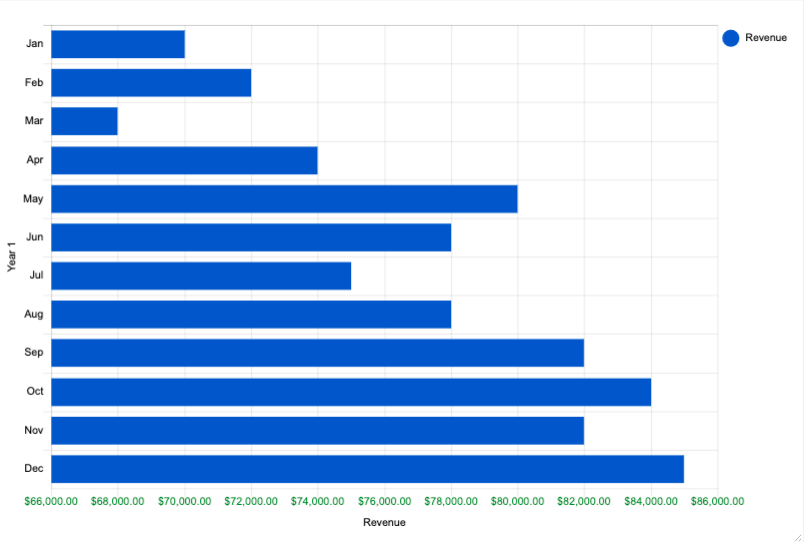 PREVISIONE SPESEIncludi un grafico che mostri le spese previste.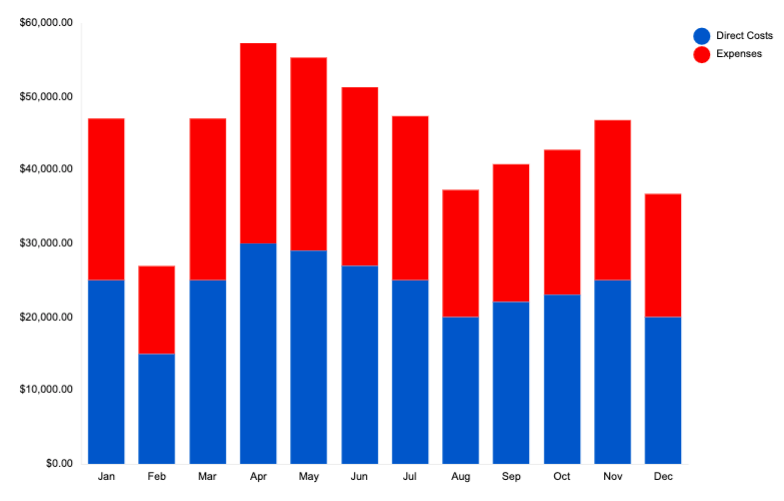 PREVISIONE DELL'UTILE (O DELLA PERDITA) NETTOIncludi un grafico che mostri l'utile o la perdita netta previsti.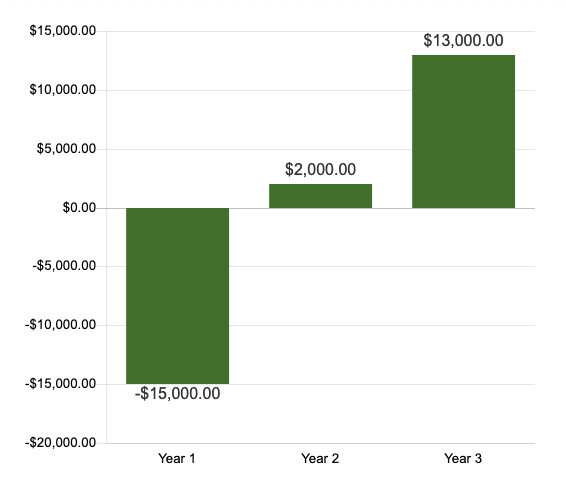 FINANZIAMENTOFONTI DI FINANZIAMENTOUTILIZZO DEI FINANZIAMENTIBILANCIOPROFITTI E PERDITE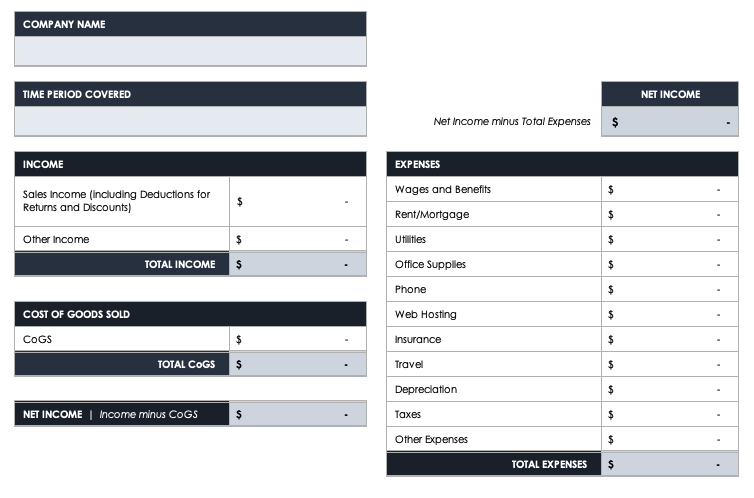 BILANCIO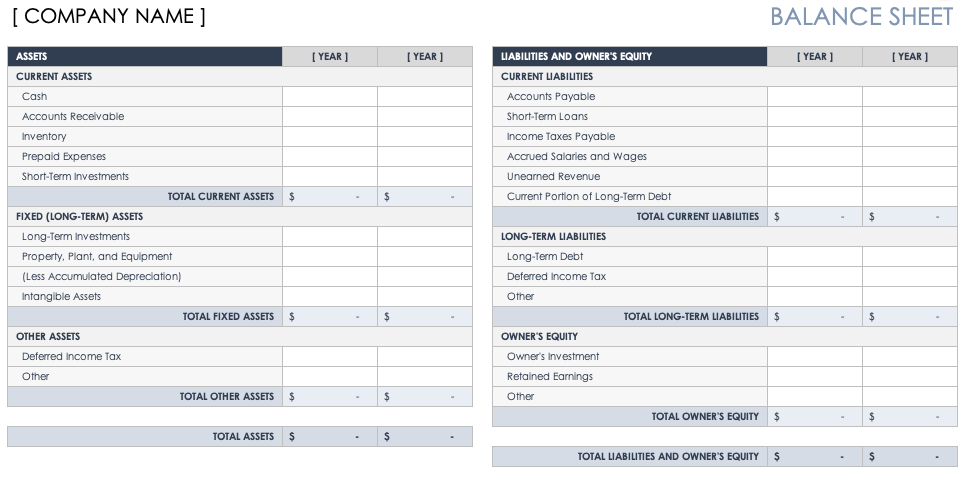 RENDICONTO FINANZIARIO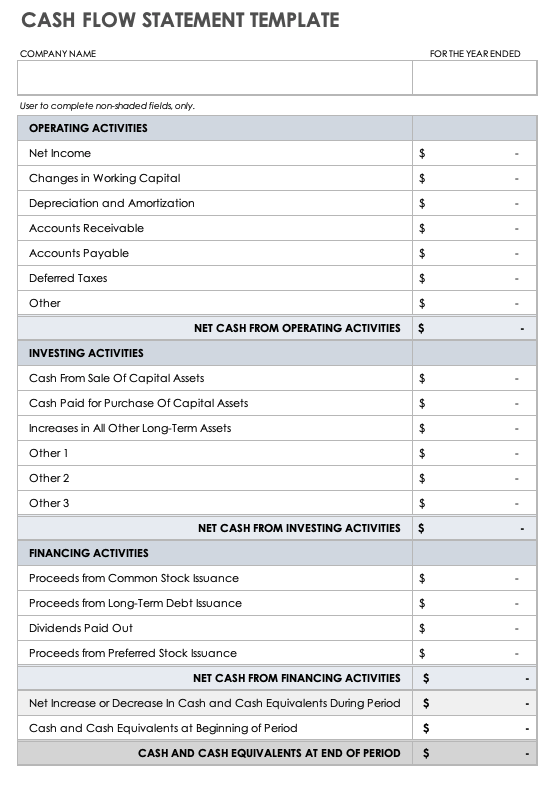 APPENDICEScrivi questa sezione per ultima e riassumi tutti i punti chiave del tuo business plan in meno di due pagine. Questa è la tua opportunità per catturare l'attenzione del tuo lettore e ottenere il buy-in. Se cerchi di raccogliere fondi per la tua attività, includi un riepilogo conciso di quegli elementi per i quali hai bisogno di finanziamenti.Fornisci una descrizione della natura generale della tua attività e del settore in cui opera. Includi dettagli come le tendenze del settore, i dati demografici e le influenze governative ed economiche.Descrivi in dettaglio il nome, il ruolo e l'esperienza pertinente di ciascun membro chiave del team.Se applicabile, aggiungi tutti i segmenti necessari.Descrivi il prodotto o il servizio che stai offrendo, in che modo avvantaggia l'acquirente e la sua proposta di vendita unica.Descrivi qui i tuoi obiettivi e la tua strategia di marketing, inclusi costi, obiettivi e piano d'azione.Descrivi come prevedi di fare quanto segue: coltivare i lead; convertire i potenziali clienti in clienti; e aumentare il lifetime value di un cliente.PIETRA MILIAREDESCRIZIONEDATA DI COMPLETAMENTOATTIVITÀDESCRIZIONEMETRICA CHIAVEFornisci informazioni su come hai trovato i valori nelle tue proiezioni finanziarie (ad esempio, prestazioni passate, ricerche di mercato). Descrivi la crescita che stai assumendo e il profitto che prevedi di generare come risultato di tale crescita.Questa sezione contiene dati che eseguono il backup e supportano le informazioni condivise nel piano aziendale. Le informazioni fornite in questa sezione possono includere ricerche di mercato dettagliate, un'analisi competitiva, dati pertinenti sulle offerte di prodotti e servizi e qualsiasi altra informazione per ottenere il consenso degli investitori e degli stakeholder.DISCONOSCIMENTOTutti gli articoli, i modelli o le informazioni fornite da Smartsheet sul sito Web sono solo di riferimento. Mentre ci sforziamo di mantenere le informazioni aggiornate e corrette, non rilasciamo dichiarazioni o garanzie di alcun tipo, esplicite o implicite, circa la completezza, l'accuratezza, l'affidabilità, l'idoneità o la disponibilità in relazione al sito Web o alle informazioni, agli articoli, ai modelli o alla grafica correlata contenuti nel sito Web. Qualsiasi affidamento che fai su tali informazioni è quindi strettamente a tuo rischio.